Name:Line Plot Practice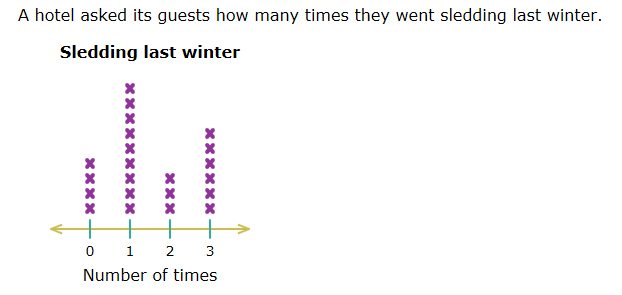 How many guests went sledding more than one time?  ____________________What is the most popular number of times to go sledding?  ____________________What is the difference between the number of guests who went sledding the least and the number of guests who went sledding the most?  ____________________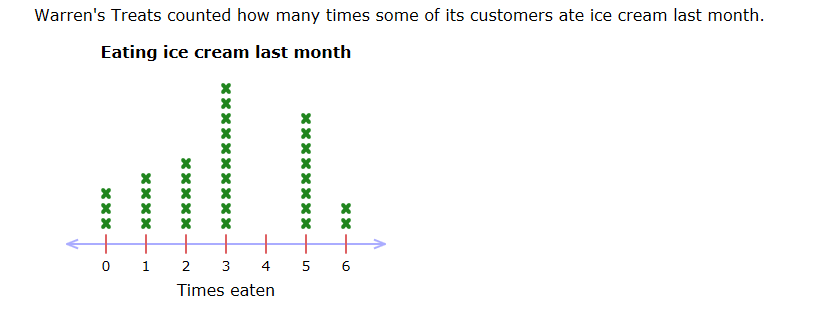 How many customers didn’t eat any ice cream?  ____________________How many customers ate ice cream at least three times?  ____________________How many customers ate ice cream less than three times?  ____________________